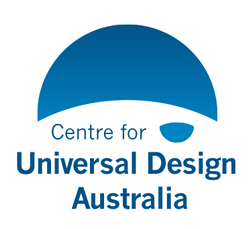 MEMBER AND SUPPORTER UPDATES 2018Newsletter advertising:  We will accept one advertisement per newsletter of latest posts. Advertising material that is not relevant to CUDA’s aims of providing relevant information on inclusion and universal design will not be accepted. CUDA is committed to keeping the newsletter and website as open access but at the same time recognises the need to generate income. The survey results indicated this was a suitable way to proceed.Lifetime Membership will be offered to individuals for $100 plus GST. This will simplify administration for both CUDA and members by signing up once only. All individual members will be eligible to use the CUDA logo as “Member” on digital stationery.Corporate Membership will now be offered for $200 plus GST per annum for businesses and organisations allowing for up to 10 staff. All corporate members will be eligible to use the CUDA logo as “Corporate Member” on digital stationery. Corporate members will be allowed one vote at meetings.To protect the use and misuse of the logo, members and corporate members will be asked to sign an agreement to use the logo responsibly before being provided with the appropriate logo.Collaboration: Survey responses indicated that some members and supporters would like more opportunities for collaboration. CUDA is open to collaborative opportunities with individuals and organisations. This could be contributing towards tasks that keep CUDA operating, joining the board, or sharing secretariat tasks and website maintenance.Preferred way to receive information: The survey indicated that the best way to receive information is:Newsletter of web postsInformation rich websiteForumSeminarsOnline learningSustainability: We will continue to seek maximum leverage from our work within a modest financial model.  